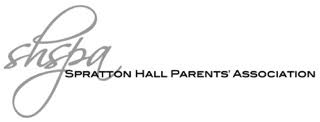 21st September 2022Dear Parents, Welcome to the SHSPA Newsletter.Thank you very much for all of your support, SHSPA raised over £44,000 last year. We held four fabulous events during the year; the Autumn Quiz Night, the Children’s Christmas Fair, the Pre-Prep Film Night and of course, the 70th Anniversary Ball, all of which were a great success. Of the money raised, we provided the Year 2 Leavers’ books, the Year 8 Leavers’ hoodies, the match tea mugs and we will be contributing towards a special 70th Anniversary commemorative gift to school.We have also donated £36,000 to our two chosen charities, Cynthia Spencer and Youth Works, as well as MNDA.  Please can you help us decide which charity to support this academic year. Any suggestions to be emailed to SHSPA@sprattonhall.com by 30th September.Looking forward to the academic year 2022/23, we are hoping to hold some exciting events for the school community.  Here are some dates for your diary:Friday 30th September  - Race Night – 7.30pm in the Hunter Hall – tickets are on sale this week and we would love to see you there!Wednesday 14th December – Children’s Christmas Fair in the Hunter HallFebruary date tbc - Pre-Prep Film Night in the Hunter HallDon’t forget to keep an eye on the SHSPA Noticeboard next to the Bickley building. As always, we welcome your support at all of our events and would be delighted to have more volunteers, either to join the Committee or generally help out. Here’s to another successful year of fund-raising and fun. Please contact me on the above email address if you have any questions. Kind regardsMarina HopwellSHSPA Chairperson